
W nagłówku, po lewej stronie, znajduje się logo Komisji do spraw reprywatyzacji nieruchomości warszawskich zawierające godło państwa polskiego i podkreślenie w formie miniaturki flagi RP
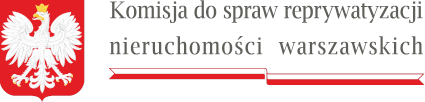 Przewodniczący    
                                     
Warszawa, 20 stycznia  2023 rokSygn. akt KR VI R 98/22DPA-VI.9130.40.2022Zawiadomienie o możliwości wypowiedzenia się co do zebranych dowodów i materiałów oraz zgłoszonych żądańNa podstawie art. 10 paragraf1 ustawy z dnia 14 czerwca 1960 roku  Kodeks postępowania administracyjnego (Dziennik Ustaw z 2021 roku pozycja 735) w związku z artykułem 38 ustęp 1 oraz artykułem 16 ustęp 3 i 4 ustawy z dnia 9 marca 2017 roku o szczególnych zasadach usuwania skutków prawnych decyzji reprywatyzacyjnych dotyczących nieruchomości warszawskich, wydanych z naruszeniem prawa (Dziennik Ustaw  z 2021 roku pozycja 795)Zawiadamiamo zakończeniu postępowania rozpoznawczego w sprawie o sygn. akt KR VI R 98ukośnik22 dotyczącego decyzji Prezydenta miasta stołecznego  Warszawy z dnia 1 grudnia 2015 r. nr 658/GK/DW/2015 o ustanowieniu prawa użytkowania wieczystego do niezabudowanego gruntu położonego przy ul. Tamka 34 o powierzchni 159 m2,  oznaczonego jako działka ewidencyjna  nr 107 w obrębie 5-04-05 objętego księgą wieczystą nr WA4M/00233474/0 dawne oznaczenie numerem hipotecznym 11801.Informuję, że w terminie 7 dni od dnia doręczenia niniejszego zawiadomienia, strona ma prawo wypowiedzieć się co do zebranych dowodów i materiałów oraz zgłoszonych żądań. 
Powyższe zawiadomienie uznaje się za skutecznie doręczone po upływie 7 dni od daty ogłoszenia.
Przewodniczący Komisji
Sebastian Kaleta